The CASI C.D. Howe AwardIn 1966 CASI introduced the C.D. Howe Award in honour of The Right Honourable C.D. Howe. The Award is presented for achievements in the fields of planning and policy making, and overall leadership in Canadian aeronautics and space activities.The achievement for which the award is given shall be of permanent significance, and its benefits to aeronautics and space activities in Canada shall have been unquestionably established. To this end, the recipient shall have sustained an outstanding personal performance in these fields for at least ten years, and it shall be reasonably certain that the merits of the achievements of the nominee will be unassailable in the light of history. The recipient shall have been a Canadian citizen during the time the contribution was made.The nomination itself should detail the accomplishments and achievements of the nominee with particular reference to the criteria of the award for which the candidate has been nominated. The following information should also be included:A CV of  the candidateA short list of publications (if appropriate)A minimum of 2 supporting letters, with at least one coming from a person who is external to the candidate’s organization.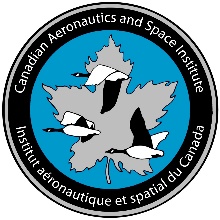 CASI C.D. Howe Award Nomination Form(A) Nominator’s Personal Information(A) Nominator’s Personal Information(A) Nominator’s Personal Information(A) Nominator’s Personal Information(A) Nominator’s Personal InformationFirst Name:       Middle Name:       Middle Name:       Middle Name:       Last Name:       Address:       Address:       Address:       Address:       Address:       Phone:  (   )    -    Email:       Email:       Email:       Email:       Organization:       Organization:       Organization:       Title:       Title:       Are you a CASI Member?Are you a CASI Member?  No Yes, CASI Member #:      Yes, CASI Member #:     (B) Candidate’s Personal Information(B) Candidate’s Personal Information(B) Candidate’s Personal Information(B) Candidate’s Personal Information(B) Candidate’s Personal InformationFirst Name:       Middle Name:       Middle Name:       Middle Name:       Last Name:       Address:       Address:       Address:       Address:       Address:       Phone:  (   )    -    Email:       Email:       Email:       Email:       Organization:       Organization:       Organization:       Title:       Title:       Is the candidate a CASI Member?Is the candidate a CASI Member?  No Yes Yes